§13090-J.  Tourism Cooperative Marketing Fund1.  Statement of purpose.  The Tourism Cooperative Marketing Fund is established to allow the Office of Tourism to accept private donations to be used in support of special public and private marketing opportunities.[PL 2003, c. 198, §16 (AMD).]2.  Tourism Cooperative Marketing Fund.  The Tourism Cooperative Marketing Fund, referred to in this section as the "fund," is established as an interest-bearing account.  All charges collected pursuant to this section must be deposited into the fund.  All interest earned by the account becomes part of the fund.  Any balance remaining in the fund at the end of the fiscal year does not lapse but is carried forward into subsequent fiscal years.  Revenue to the fund is collected, managed, deposited, invested and disbursed by the Office of Tourism.[PL 2003, c. 198, §16 (AMD).]3.  Revenue sources.  For purposes of funding its activities, the Office of Tourism is authorized to accept donations from private sources and shall consult with donors in making distribution determinations.[PL 2003, c. 198, §16 (AMD).]4.  Administrative costs.  The Office of Tourism may retain a portion of the total donations collected equivalent to the office's administrative costs incurred in the collection  and remission of the donations, not to exceed 2% of the total donations collected.[PL 2003, c. 198, §16 (AMD).]5.  Reporting requirements.  The Office of Tourism shall submit a report by February 1, 1998 and February 1st of each subsequent year to the joint standing committees of the Legislature having jurisdiction over economic development matters and appropriations and financial affairs identifying the amount collected and how the fund was disbursed by the office.[PL 2003, c. 198, §16 (AMD).]6.  Repeal. [PL 2005, c. 517, §1 (RP).]SECTION HISTORYPL 1997, c. 395, §H1 (NEW). PL 2003, c. 198, §16 (AMD). PL 2005, c. 517, §1 (AMD). The State of Maine claims a copyright in its codified statutes. If you intend to republish this material, we require that you include the following disclaimer in your publication:All copyrights and other rights to statutory text are reserved by the State of Maine. The text included in this publication reflects changes made through the First Regular Session and the First Special Session of the131st Maine Legislature and is current through November 1, 2023
                    . The text is subject to change without notice. It is a version that has not been officially certified by the Secretary of State. Refer to the Maine Revised Statutes Annotated and supplements for certified text.
                The Office of the Revisor of Statutes also requests that you send us one copy of any statutory publication you may produce. Our goal is not to restrict publishing activity, but to keep track of who is publishing what, to identify any needless duplication and to preserve the State's copyright rights.PLEASE NOTE: The Revisor's Office cannot perform research for or provide legal advice or interpretation of Maine law to the public. If you need legal assistance, please contact a qualified attorney.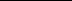 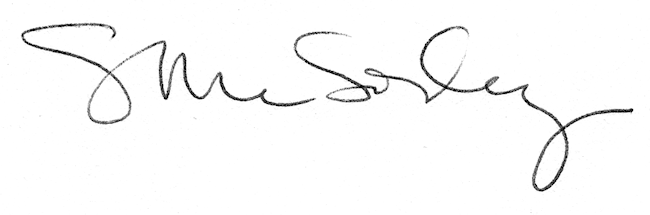 